Deutsches Schwimmabzeichen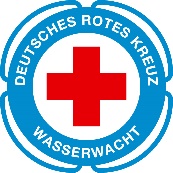 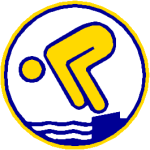 Prüfungsstufe GoldVor- und Zuname:		Straße / Nr.:		PLZ / Wohnort:				geb. am:			Geb. Ort:		Erreichbarkeit:		Erklärung des Bewerbers und zusätzlich des gesetzlichen Vertreters.Ich erkenne die Prüfungsordnung und Ausbildungsbestimmungen für das Deutsche Schwimmabzeichen der Leistungsstufe Gold der Wasserwacht an.Ort:			Datum:		Gesetzlicher Vertreter:Bewerber:Bezahlt am:			Betrag erhalten:			Mitglied:  Ja     NeinHiermit wird dem Bewerber durch den gesetzlichen Vertreter bescheinigt, dass dieser gesundheitlich in der Lage ist die nachstehenden Prüfungen abzulegen.Datum:			Unterschrift:		Der Bewerber hat vom _______________ bis _______________ an einem Lehrgang der Wasserwachtregelmäßig teilgenommen und nachstehende Leistungen gemäß Ausbildungs- und Prüfungsordnung Schwimmen erfüllt.Der für die Prüfung verantwortliche Ausbilder Schwimmen / Rettungsschwimmen bestätigt durch Unterschrift, dass er gemäß Prüfungsordnung und Ausführungsbestimmungen ausgebildet und geprüft hat. Der Prüfling hat alle Leistungen erfolgreich abgelegt.Name/Anschrift des Ausbilders	Nr. des Lehrscheins	Unterschrift des AusbildersLeistungen siehe APV-WWLeistung bestanden amUnterschrift PrüferKenntnis der Baderegeln. Kenntnis der Hilfe bei Bade- Boots und Eisunfällen(Selbstrettung und einfache Fremdrettung)Sprung kopfwärts vom Beckenrand und 30 Min. Schwimmen, in dieser Zeit sind mind. 800 m zurückzulegen, davon 650 m in Bauch- oder Rückenlage in einer erkennbaren Schwimmart und 150 m in der anderen KörperlageStartsprung und 25 m KraulschwimmenStartsprung und 50 m Brustschwimmen in höchstens 1:15 Minuten50 m Rückenschwimmen mit Grätschschwung ohne Armtätigkeit oderRückenkraulschwimmen10 m Streckentauchen aus der Schwimmlage (ohne Abstoßen vom Beckenrand)Tieftauchen von der Wasseroberfläche mit Heraufholen von 3 kleinen Tauchringen aus einer Wassertiefe von etwa 2 m innerhalb von 3 Minuten mit höchstens 3 TauchversuchenEin Sprung aus 3 m Höhe oder 2 verschiedene Sprünge aus 1 m Höhe50 Meter Transportschwimmen: Schieben oder Ziehen